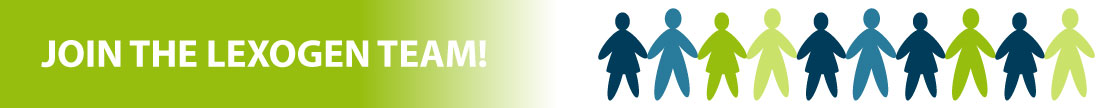 Labor Assistent/in (m/w/d) Teilzeit/Vollzeit – Ref. No.111Sie sind geschickt und haben arbeiten gern im Labor? Sie kennen sich mit Laborgeräten aus und sind interessiert und lerneifrig? Die Arbeit im Team macht Ihnen Freude und Sie unterstützen gerne die wissenschaftliche Arbeit? Dann werden Sie Teil unseres Labormanagement Teams!Lexogen ist ein Biotechnologieunternehmen mit Hauptstandort in Wien (Campus Vienna Biocenter, 1030). In unserem molekularbiologischen Labor werden Produkte für die RNA Analyse erforscht und entwickelt. Wir produzieren und vertreiben unsere Produkte selbst vom Standort Wien aus in einen weltweit rasant wachsenden Markt. Darüber bieten wir Serviceleistungen im Labor und in der Bioinformatik an. DER JOBZur Unterstützung unser Labormanagement Teams suchen wir zum sofortigen Eintritt einen Laborassistenten (m/w/d) für unsere molekularbiologische Labore. Diese Stelle kann auch Teilzeit (z.B.: 30 Stunden pro Woche) besetzt werden. AufgabenWartung, Pflege und Instandhaltung von LaborgerätenOrganisation von externen und internen Services für LaborgeräteVerwaltung der InstrumentenroutineVorbereitung von Puffern und molekularbiologischen ReagenzienReinigung und Sterilisieren von LaborgeschirrBereitstellung und Lagerverwaltung von LaborverbrauchsmaterialienAdministrative Unterstützung der LaborleitungJob AnforderungenSehr genaue ArbeitsweiseQualitätsbewusstseinTechnisches VerständnisZuverlässiger Umgang mit LaborgerätenErfahrung mit LaborarbeitGute Deutsch und Englischkenntnisse Solide EDV Anwenderkenntnisse (MS Office)Selbständige Arbeitsweise sowie ein hohes Maß an TeamorientierungSIEIhre KenntnisseAbgeschlossene Ausbildung im chemischen oder molekularbiologischen Bereich (Lehre, HTL oder Fachhochschule, HBLVA Rosensteingasse) oder vergleichbare Qualifikation mit Laborerfahrung.Erste berufliche Erfahrungen in der Laborassistenz sind von VorteilIhre PersönlichkeitEngagiertNeugierigTeamorientiertOffenZuverlässigIhre FähigkeitenSelbständiges ArbeitenErkennen von Problemen und Erarbeitung von LösungenEffizientes Priorisieren und termingerechte ZeitplanungRasche Auffassungsgabe und LernbereitschaftVerständnis der BenutzerperspektiveGute Englischkenntnisse in Wort und SchriftLEXOGENUnser TätigkeitsbereichWir sind eine Biotech Firma mit Hauptsitz in Wien und Tochtergesellschaft in NH, USAUnser Produkt-Portfolio umfasst Anwendungen im Bereich der RNA Analyse.Mit hochqualitativer Technologie und Top-Support ermöglichen wir unseren Kunden, medizinische und ökologische Fragestellungen zu erforschen.Wir arbeiten an der laufenden Erweiterung unseres Produkt-Portfolios im Next Generation Sequencing Markt, einem der spannendsten und am schnellsten wachsenden Märkte im Bereich der „Omics“ (Genomics, Transcriptomics) Forschung.Unsere FirmenkulturWir fördern Innovation.Wir haben ein hohes Zugehörigkeitsgefühl.Verantwortungsvolles Handeln allen unseren Stakeholdern gegenüber ist uns wichtig.Respekt, Achtsamkeit und Vielfalt gehören zu unseren unumstößlichen zentralen Werten.Wertschätzung persönlichen Potentials und persönlicher Einstellungen ist Grundvoraussetzung.Wir fördern Humor und Spaß an der Arbeit im Team.GehaltDas Gehalt richtet sich nach Qualifikation und Erfahrung.Das Mindestgrundgehalt nach dem Tarifvertrag nach Nutzungsgruppe II beträgt EUR 1584,07 brutto pro Monat für eine Vollzeitstelle (Angaben gemäß §9 Absatz 2 Gleichbehandlungsgesetz).INTERESSIERT?Diese Position ist mit sofortiger Wirkung verfügbar. Dies ist eine außergewöhnliche Gelegenheit, Teil einer schnell wachsenden Biotech Firma zu werden und an deren Entwicklung zu einem der Marktführer im Bereich RNA Analyse mitzuarbeiten. Bewerben Sie sich deshalb noch heute für diese Stelle mit einem detaillierten Lebenslauf und Motivationsschreiben an jobs@lexogen.com!Unabhängig von Herkunft, Alter, Religion, sexueller Orientierung oder Gender Identity suchen wir nach Individuen, die zu unserem vielfältigen Team beitragen – als Mensch ist bei Lexogen jede/r willkommen!